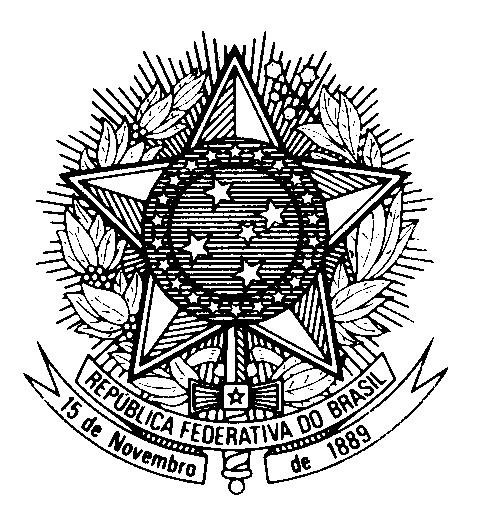 Statement of BRAZIL40th session of the 3rd cycle of the Universal Periodic Review of Venezuela(Geneva, 25 January 2022)Señor Presidente,Preocupa a Brasil el deterioro de los derechos humanos en Venezuela desde su último EPU. Notamos esfuerzos de cooperación de la OACDH. Sin embargo, siguen múltiples retos para la efectiva rendición de cuentas de los perpetradores y la garantía de justicia a las víctimas.Brasil recomienda a Venezuela:1) Cooperar plenamente con la Misión de Determinación de Hechos, incluso franqueándole acceso sin trabas a su territorio, en cumplimiento de sus obligaciones como miembro del CDH;2) Garantizar todas las condiciones para la celebración de elecciones libres, justas, pacíficas e independientes, con el fin de restaurar la democracia en el país;3) Reformar el sistema de justicia, para garantizar la independencia e imparcialidad de jueces y fiscales y restaurar el estado de derecho.Brasil reitera su compromiso con la asistencia humanitaria al pueblo venezolano y una solución política inclusiva y negociada para la restauración de la democracia.Gracias.